Değerli mezunlarımız, Yıldız Teknik Üniversitesi Kimya Bölümü olarak  siz değerli mezunlarımız ile iletişim halinde kalmak ve bu sayede karşılıklı fikir ve bilgi alışverişinde bulunmak suretiyle bölümümüzün kalite standartlarını yükseltmeyi amaçlamaktayız. Bu konuda siz değerli mezunlarımızın aşağıda yer alan kısa anketimizi doldurarak bizlere yardımcı olmanızı rica eder, katkılarınız için şimdiden teşekkür ederiz.Saygılarımızla,KİMYA BÖLÜM BAŞKANLIĞIAdres    : Yıldız Teknik Üniversitesi Fen-Edebiyat Fakültesi Kimya Bölümü Davutpaşa                 Yerleşim Birimi  34220 Esenler/İSTANBULTel        : (0212)383 41 31 Fax: (0212) 383 41 34      E-posta: akademikkimya@gmail.comWeb      : http//www.kml.yildiz.edu.trI.Kişisel Bilgiler:Adınız, Soyadınız:Yazışma Adresiniz:Telefon:E-Posta:Mezuniyet Yılınız: Mevcut Göreviniz/Pozisyonunuz: II. Lisans Eğitiminin Değerlendirilmesi:	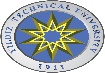 YILDIZ TEKNİK ÜNIVERSİTESİ FEN-EDEBİYAT FAKÜLTESİ KİMYA BÖLÜMÜ DIŞ PAYDAŞ (MEZUN) ANKET FORMUDeğerlendirme Kriterleri5: Kesinlikle katılıyorum 4: Katılıyorum 3: Kararsızım 2: Katılmıyorum 1: Kesinlikle katılmıyorum		Değerlendirme Kriterleri5: Kesinlikle katılıyorum 4: Katılıyorum 3: Kararsızım 2: Katılmıyorum 1: Kesinlikle katılmıyorum		Değerlendirme Kriterleri5: Kesinlikle katılıyorum 4: Katılıyorum 3: Kararsızım 2: Katılmıyorum 1: Kesinlikle katılmıyorum		543211YTÜ Kimya Bölümü’nde aldığım lisans eğitimi işimle ilgilidir.YTÜ Kimya Bölümü’nde aldığım lisans eğitimi işimle ilgilidir.2YTÜ Kimya Bölümü eğitiminin, beni profesyonel yaşama hazırladığını düşünüyorum.YTÜ Kimya Bölümü eğitiminin, beni profesyonel yaşama hazırladığını düşünüyorum.3İş bulmada veya sektör değiştirmede zorlukla karşılaşmadım.İş bulmada veya sektör değiştirmede zorlukla karşılaşmadım.4YTÜ Kimya Bölümü’nün akademik kalitesinin yeterli olduğuna inanıyorum.YTÜ Kimya Bölümü’nün akademik kalitesinin yeterli olduğuna inanıyorum.5YTÜ Kimya Bölümü’nde aldığım eğitim sırasında yazılı ve sözlü iletişim becerilerimi geliştirdim.YTÜ Kimya Bölümü’nde aldığım eğitim sırasında yazılı ve sözlü iletişim becerilerimi geliştirdim.6Lisans eğitimim sırasında, takım çalışması yapabilme becerisi kazandım.Lisans eğitimim sırasında, takım çalışması yapabilme becerisi kazandım.7Lisans eğitiminin, bireysel/bağımsız çalışma becerilerimi geliştirdiğini düşünüyorum.Lisans eğitiminin, bireysel/bağımsız çalışma becerilerimi geliştirdiğini düşünüyorum.8Lisans eğitimim sırasında araştırma yapma yetisi kazandığıma inanıyorum.Lisans eğitimim sırasında araştırma yapma yetisi kazandığıma inanıyorum.9Almış olduğum lisans eğitiminin beni lisansüstü çalışmalara yeteri kadar hazırladığını düşünüyorum.Almış olduğum lisans eğitiminin beni lisansüstü çalışmalara yeteri kadar hazırladığını düşünüyorum.10Almış olduğum mesleki seçimlilik derslerinin istediğim kimya sektöründe çalışmamda katkı sağladığını düşünüyorum.Almış olduğum mesleki seçimlilik derslerinin istediğim kimya sektöründe çalışmamda katkı sağladığını düşünüyorum.11Aldığım eğitim sayesinde çalıştığım işletmeye önemli katkılar verebiliyorum.Aldığım eğitim sayesinde çalıştığım işletmeye önemli katkılar verebiliyorum.12Eğitimim sırasında, mesleki ve etik sorumluluk bilinci kazandım.Eğitimim sırasında, mesleki ve etik sorumluluk bilinci kazandım.13YTÜ Kimya Bölümü’nü bu mesleğe ilgi duyanlara öneririm.YTÜ Kimya Bölümü’nü bu mesleğe ilgi duyanlara öneririm.DEĞERLENDİRME(Bu Bölüm ………………….. . Tarafından Doldurulacaktır)DEĞERLENDİRME(Bu Bölüm ………………….. . Tarafından Doldurulacaktır)DEĞERLENDİRME(Bu Bölüm ………………….. . Tarafından Doldurulacaktır)DEĞERLENDİRME(Bu Bölüm ………………….. . Tarafından Doldurulacaktır)DEĞERLENDİRME(Bu Bölüm ………………….. . Tarafından Doldurulacaktır)DEĞERLENDİRME(Bu Bölüm ………………….. . Tarafından Doldurulacaktır)DEĞERLENDİRME(Bu Bölüm ………………….. . Tarafından Doldurulacaktır)DEĞERLENDİRME(Bu Bölüm ………………….. . Tarafından Doldurulacaktır)Değerlendirme Tarihi:Değerlendirme Tarihi:Toplam Puan:Toplam Puan:Toplam Puan:Anket No:Anket No:Anket No: